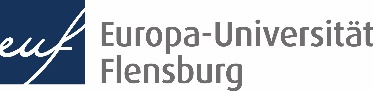 Formular für satzungsbezogene Anträge (Änderung einer Satzung, neue Stammsatzung)Sehr geehrte*r Autor*in des satzungsbezogenen Antrags, bitte wenden Sie sich an die zuständige Person (https://www.uni-flensburg.de?55496), um die aktuelle Fassung der zu ändernden Satzung bzw. einer Vorgängersatzung zu erhalten, nehmen Sie die gewünschten Änderungen bitte selbständig im Word-Änderungsmodus vor und hängen Sie die bearbeitete Satzung diesem Antrag an. Ohne entsprechenden Anhang ist dieser Antrag unvollständig.Damit die zuständige Person den Antrag formgerecht vorbereiten kann, füllen Sie bitte folgende Tabelle aus, und reichen Sie das Formular inkl. bearbeiteter Satzung als Anhang bitte bei der zuständigen Person ein.Anhang (Änderungen ggf. hervorgehoben)Autor*in (Ihr Name, Ihre Funktion)Autor*in (Ihr Name, Ihre Funktion)Welche Satzung (z. B. Prüfungs- und Studienordnung oder Fachprüfungsordnung) soll geändert werden oder geschrieben werden?Welche Satzung (z. B. Prüfungs- und Studienordnung oder Fachprüfungsordnung) soll geändert werden oder geschrieben werden?Mit welchen Beteiligten (z.B. Praktikumsbüro, Vizepräsident Forschung, Studiengangsverantwortliche) haben Sie sich ggf. abgestimmt?Mit welchen Beteiligten (z.B. Praktikumsbüro, Vizepräsident Forschung, Studiengangsverantwortliche) haben Sie sich ggf. abgestimmt?Anlass der Änderung oder Neuerung?(Bitte skizzieren Sie kurz das Problem, die angestrebte Lösung und ggf. Alternativen; beziehen Sie sich dabei bspw. auf: Erfahrung im Lehrbetrieb; Rückmeldung der Studierenden; Erfüllung Akkreditierungsauflage usw.)Anlass der Änderung oder Neuerung?(Bitte skizzieren Sie kurz das Problem, die angestrebte Lösung und ggf. Alternativen; beziehen Sie sich dabei bspw. auf: Erfahrung im Lehrbetrieb; Rückmeldung der Studierenden; Erfüllung Akkreditierungsauflage usw.)Ggf.: Welcher § ist zu ändern?Ggf.: Welcher § ist zu ändern?Was soll ggf. geändert werden?alte Fassung:Was soll ggf. geändert werden?gewünschte neue Fassung: